Извештај за подготовка на тема за докторската дисертација Извештај за истражување, подготвување и поднесување на тема за докторската дисертација) Извештај за истражување, и објавување на резултати за докторската дисертација Извештај за истражувањеи објавување резултати за докторската дисертација Извештај за истражување и пишување на  докторската дисертација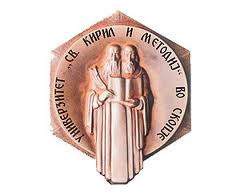 РЕПУБЛИКА СЕВЕРНА МАКЕДОНИЈАУниверзитет „Св. Кирил и Методиј“ – СкопјеЕкономски факултет 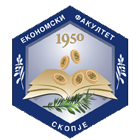 МенторКандидатСтудиска програмаБрој на кредити кои кандидатот ќе ги стекне со прифаќањето на извештајотВтор семестар 14 ЕКТСВтор семестар 14 ЕКТСОбласт на истражувањеКраток извештај за истражувањето (максимум до 2 А4 страници)Краток извештај за истражувањето (максимум до 2 А4 страници)Краток извештај за истражувањето (максимум до 2 А4 страници)Во текот на изминатиот втор семестар од докторските студии, кандидатот м-р Во текот на изминатиот втор семестар од докторските студии, кандидатот м-р Во текот на изминатиот втор семестар од докторските студии, кандидатот м-р КандидатКандидатМенторпроф. д-р РЕПУБЛИКА СЕВЕРНА МАКЕДОНИЈАУниверзитет „Св. Кирил и Методиј“ – СкопјеЕкономски факултет МенторКандидатСтудиска програмаБрој на кредити кои кандидатот ќе ги стекне со прифаќањето на извештајотТрет семестар 28 ЕКТСТрет семестар 28 ЕКТСОбласт на истражувањеКраток извештај за истражувањето (максимум до 2 А4 страници)Краток извештај за истражувањето (максимум до 2 А4 страници)Краток извештај за истражувањето (максимум до 2 А4 страници)Во текот на изминатиот трет семестар од докторските студии, кандидатот м-р Во текот на изминатиот трет семестар од докторските студии, кандидатот м-р Во текот на изминатиот трет семестар од докторските студии, кандидатот м-р KaндидатKaндидатМенторпроф. д-р РЕПУБЛИКА СЕВЕРНА МАКЕДОНИЈАУниверзитет „Св. Кирил и Методиј“ – СкопјеЕкономски факултет МенторКандидатСтудиска програмаБрој на кредити кои кандидатот ќе ги стекне со прифаќањето на извештајотЧетврти семестар 25 ЕКТСЧетврти семестар 25 ЕКТСОбласт на истражувањеКраток извештај за истражувањето (максимум до 2 А4 страници)Краток извештај за истражувањето (максимум до 2 А4 страници)Краток извештај за истражувањето (максимум до 2 А4 страници)Во текот на изминатиот четврти семестар од докторските студии, кандидатот м-р Во текот на изминатиот четврти семестар од докторските студии, кандидатот м-р Во текот на изминатиот четврти семестар од докторските студии, кандидатот м-р КандидатКандидатМенторпроф. д-р РЕПУБЛИКА СЕВЕРНА МАКЕДОНИЈАУниверзитет „Св. Кирил и Методиј“ – СкопјеЕкономски факултет МенторКандидатСтудиска програмаБрој на кредити кои кандидатот ќе ги стекне со прифаќањето на извештајот Петти семестар 28 ЕКТС Петти семестар 28 ЕКТСОбласт на истражувањеКраток извештај за истражувањето (максимум до 2 А4 страници)Краток извештај за истражувањето (максимум до 2 А4 страници)Краток извештај за истражувањето (максимум до 2 А4 страници)Во текот на изминатиот петти семестар од докторските студии, кандидатот м-р Во текот на изминатиот петти семестар од докторските студии, кандидатот м-р Во текот на изминатиот петти семестар од докторските студии, кандидатот м-р КандидатКандидатМенторпроф. д-р РЕПУБЛИКА СЕВЕРНА МАКЕДОНИЈАУниверзитет „Св. Кирил и Методиј“ – СкопјеЕкономски факултет МенторКандидатСтудиска програмаБрој на кредити кои кандидатот ќе ги стекне со прифаќањето на извештајотШести семестар 25 ЕКТСШести семестар 25 ЕКТСОбласт на истражувањеКраток извештај за истражувањето (максимум до 2 А4 страници)Краток извештај за истражувањето (максимум до 2 А4 страници)Краток извештај за истражувањето (максимум до 2 А4 страници)Во текот на изминатиот шести семестар од докторските студии, кандидатот м-р Во текот на изминатиот шести семестар од докторските студии, кандидатот м-р Во текот на изминатиот шести семестар од докторските студии, кандидатот м-р КандидатКандидатМенторпроф. д-р 